Załącznik do zarządzenia nr 45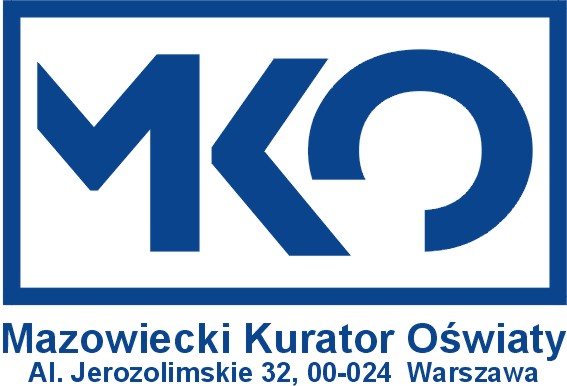 Mazowieckiego Kuratora Oświatyz dnia 13 września 2023 r.REGULAMIN KONKURSÓW PRZEDMIOTOWYCH Z JĘZYKA ANGIELSKIEGO, FRANCUSKIEGO, HISZPAŃSKIEGO I NIEMIECKIEGO
DLA UCZNIÓW KLAS IV - VIII SZKÓŁ PODSTAWOWYCH
WOJEWÓDZTWA MAZOWIECKIEGO W ROKU SZKOLNYM 2023/2024
ZASADY OGÓLNEOrganizatorem konkursów jest Mazowiecki Kurator Oświaty.Podstawa prawna:Ustawa z dnia 14 grudnia 2016 r. - Prawo oświatowe (Dz.U. z 2023 r. poz.900 ze zm.);Rozporządzenie Ministra Edukacji Narodowej i Sportu z dnia 29 stycznia 2002 r. w sprawie organizacji oraz sposobu przeprowadzania konkursów, turniejów i olimpiad (Dz. U. z 2020r. poz.1036 ze. zm.);Rozporządzenie Ministra Edukacji Narodowej z dnia 9 sierpnia 2017 r. 
w sprawie warunków organizowania kształcenia, wychowania i opieki dla dzieci 
i młodzieży niepełnosprawnych, niedostosowanych społecznie i zagrożonych niedostosowaniem społecznym (t.j. Dz. U. z 2020r., poz.1309 ze zm.);Regulamin Organizacyjny Kuratorium Oświaty w Warszawie stanowiący załącznik 
do zarządzenia Nr 27 Mazowieckiego Kuratora Oświaty z dnia 18 maja 2018 r. w sprawie ustalenia Regulaminu Organizacyjnego Kuratorium Oświaty w Warszawie zmienionego zarządzeniem Nr 31 z dnia 22 maja 2019 r. i Nr 34 z dnia 19 czerwca 2023 r.;Zarządzenie Nr 43 Mazowieckiego Kuratora Oświaty z dnia 30 sierpnia 2023 r. w sprawie organizacji konkursów przedmiotowych dla uczniów szkół podstawowych województwa mazowieckiego w roku szkolnym 2023/2024.§ 1.Cele konkursów przedmiotowychKonkursy są organizowane z myślą o uczniach zdolnych, wykazujących szczególne zainteresowanie wybranym przedmiotem nauczania, prezentujących rozległą wiedzę, wykorzystujących umiejętność twórczego myślenia do rozwiązywania trudnych zadań problemowych. Celem konkursów jest:doskonalenie pracy szkół w zakresie wspierania rozwoju uczniów szczególnie uzdolnionych,rozwijanie zainteresowań poznawczych oraz uzdolnień uczniów,wyzwalanie twórczej postawy nauczycieli w poszukiwaniu odpowiednich metod i form pracy z uczniem zdolnym,promowanie szkół, nauczycieli oraz uczniów szczególnie uzdolnionych,wdrażanie uczniów do samokształcenia i przygotowanie ich do nauki na wyższych etapach edukacyjnych.§ 2.Ustalenia ogólneW roku szkolnym 2023/2024 Mazowiecki Kurator Oświaty (MKO) organizuje zgodnie z Zarządzeniem nr 43 z dnia 30 sierpnia 2023 r. konkursy przedmiotowe dla uczniów klas IV – VIII szkół podstawowych (zwanych dalej uczniami) z następujących przedmiotów:język angielski;język francuski;język hiszpański;język niemiecki.Konkursy przedmiotowe obejmują treści określone w podstawie programowej danego przedmiotu oraz treści poszerzające podstawę programową, które wskazane są w odrębnych programach merytorycznych dla poszczególnych przedmiotów zawierających:Cele konkursu;Wymagania konkursu;Zakres treści merytorycznych konkursu na trzech etapach;Literaturę dla ucznia i inne źródła informacji. Wszelkie informacje o konkursach przedmiotowych, a w szczególności: regulamin wraz 
z załącznikami, zarządzenia MKO, miejsca przeprowadzania etapu rejonowego i wojewódzkiego konkursów, wyniki  oraz listy uczniów zakwalifikowanych będą na bieżąco publikowanie na stronie internetowej Kuratorium Oświaty w Warszawie: www.kuratorium.waw.pl w zakładce dotyczącej konkursów przedmiotowych. Komunikacja organizatora (MKO) z uczniami, rodzicami, opiekunami prawnymi, szkołami odbywa się drogą elektroniczną (mail: konkursymko@kuratorium.waw.pl).§ 3.Organizacja konkursówTerminy przeprowadzania poszczególnych etapów konkursów dla szkół podstawowych określają załączniki nr 1.1, 1.2, 1.3 (Harmonogramy) do Regulaminu Konkursów Przedmiotowych z języka angielskiego, francuskiego, hiszpańskiego i niemieckiego dla uczniów klas IV – VIII szkół podstawowych województwa mazowieckiego w roku szkolnym 2023/2024, zwanego dalej Regulaminem.Konkursy organizowane są w trzech etapach:I etap: eliminacje szkolne – czas trwania 90 minut;II etap: eliminacje rejonowe – czas trwania 90 minut;III etap: eliminacje wojewódzkie – czas trwania 90 minut.Eliminacje konkursowe na wszystkich etapach będą przeprowadzane w formie pisemnej.Arkusze oraz modele odpowiedzi i schematy punktowania do wszystkich konkursów podlegają ocenie merytorycznej przez recenzentów wyłonionych spośród nauczycieli akademickich, pracowników CKE, OKE, doradców metodycznych, konsultantów danego przedmiotu i doświadczonych nauczycieli.Etap szkolny przeprowadzają i sprawdzają Szkolne Komisje Konkursowe (SKK).Etap rejonowy przeprowadzają Rejonowe Komisje Konkursowe (RKK). Rejonowe Komisje Konkursowe obejmują zasięgiem swojego działania szkoły znajdujące się w obszarze terytorialnym nadzoru poszczególnych Delegatur Kuratorium Oświaty w Warszawie.Etap rejonowy i wojewódzki sprawdzają Wojewódzkie Komisje Konkursowe oraz Zespoły Sprawdzające powołane przez Mazowieckiego Kuratora Oświaty.Etap wojewódzki przeprowadzają Koordynatorzy Konkursu oraz Wojewódzka Komisja Konkursowa (WKK).W uzasadnionych przypadkach przebieg konkursu na poszczególnych etapach nadzorują zespoły wyznaczone przez: dyrektora szkoły, przewodniczącego RKK, przewodniczącego WKK lub Koordynatora Konkursu.Obszary działania Rejonowych Komisji Konkursowych§ 4.Komisje konkursoweMazowiecki Kurator Oświaty powołuje zarządzeniem Wojewódzkie Komisje Konkursowe oraz Przewodniczących WKK. Zadania przewodniczących WKK (Załącznik nr 5) oraz ich członków określa niniejszy Regulamin. Mazowiecki Kurator Oświaty powołuje zarządzeniem Rejonowe Komisje Konkursowe oraz przewodniczących RKK. Zadania przewodniczących RKK oraz ich członków określa niniejszy Regulamin oraz zarządzenie MKO powołujące RKK. Koordynatorzy z ramienia MKO wspólnie z Przewodniczącymi i członkami Wojewódzkich Komisji Konkursowych przeprowadzają etap wojewódzki konkursów.Koordynatorzy z ramienia MKO nadzorują proces sprawdzania prac przez Wojewódzkie Komisje Konkursowe.Dyrektorzy szkół podstawowych, których uczniowie biorą udział w konkursach, są współorganizatorami etapu szkolnego konkursów przedmiotowych – powołują Szkolne Komisje Konkursowe (Załącznik nr 3). Dyrektorzy szkół podstawowych, których uczniowie biorą udział w etapie rejonowym konkursów przedmiotowych, są współorganizatorami tego etapu: zgłaszają nauczycieli 
do prac w RKK we właściwych obszarach działania.Za ochronę tajemnicy treści zadań konkursowych oraz modeli odpowiedzi i schematów punktowania odpowiedzialni są koordynatorzy z ramienia MKO, przewodniczący 
i członkowie Wojewódzkich, Rejonowych i Szkolnych Komisji Konkursów Przedmiotowych oraz dyrektorzy szkół.§ 5.
Zasady uczestnictwa w konkursachDo konkursów, o których mowa § 2. ust. 1. przystępują uczniowie klas IV – VIII szkół podstawowych województwa mazowieckiego.Udział ucznia w konkursie jest dobrowolny. Do etapu szkolnego konkursu ma prawo przystąpić każdy uczeń. Jeżeli w szkole macierzystej ucznia nie ma możliwości organizacji danego konkursu, uczeń może do niego przystąpić w szkole wskazanej przez dyrektora szkoły. W takim przypadku opiekę nad uczniem sprawuje oddelegowany przez dyrektora nauczyciel szkoły macierzystej. O zaistniałej sytuacji dyrektor szkoły macierzystej niezwłocznie informuje Koordynatora Konkursu drogą mailową.Uczniowie przystępujący do konkursu muszą przed etapem szkolnym złożyć Dyrektorowi szkoły pisemne oświadczenie (Załącznik nr 2) – zgodę rodziców/opiekunów prawnych na udział w konkursie przedmiotowym organizowanym przez Mazowieckiego Kuratora Oświaty oraz akceptację zapisów niniejszego Regulaminu.Uczniowie przystępujący do konkursu na każdym etapie obowiązani są okazać legitymację szkolną lub inny ważny dokument tożsamości ze zdjęciem.Niestawienie się ucznia na eliminacje w terminie przeprowadzania konkursu oraz zgłoszenie się w innym niż wyznaczone przez organizatora miejscu pozbawia ucznia możliwości uczestniczenia w konkursie. Spóźniony uczestnik za zgodą Przewodniczącego lub Koordynatora może być dopuszczony do eliminacji – wtedy kończy pracę z arkuszem w tym samym czasie co uczestnicy rozpoczynający ją punktualnie. W czasie trwania konkursu uczestnicy nie mogą opuszczać sali. Przewodniczący komisji może zezwolić, w szczególnie uzasadnionej sytuacji, na opuszczenie sali po zapewnieniu warunków wykluczających możliwość kontaktowania się uczestnika z innymi osobami (nie dotyczy sytuacji, w której konieczne jest skorzystanie z pomocy medycznej).W czasie trwania konkursu uczestnicy wykonują polecenia członków komisji lub Zespołu nadzorującego zarówno podczas czynności organizacyjnych, jak i pracy z arkuszem.Członkowie Komisji nie mogą udzielać uczestnikom żadnych wyjaśnień dotyczących zadań ani ich komentować w czasie trwania konkursu.Na każdym etapie, w trakcie trwania konkursu, zabrania się posiadania przy sobie podręczników, książek i innych pomocy naukowych oraz urządzeń elektronicznych. 
W przypadku stwierdzenia posiadania wyżej wymienionych przedmiotów Przewodniczący może podjąć decyzję o przerwaniu konkursu dla danego uczestnika i unieważnić jego pracę. Fakt ten odnotowuje w protokole.W przypadku stwierdzenia niesamodzielnej pracy uczestnika lub zakłócania prawidłowego przebiegu konkursu Przewodniczący może podjąć decyzję o przerwaniu konkursu dla danego uczestnika i unieważnić jego pracę. Fakt ten odnotowuje w protokole.Podstawą do unieważnienia pracy uczestnika konkursu jest:zakłócanie prawidłowego przebiegu konkursu;niestosowanie się do poleceń komisji;niesamodzielne wykonywanie zadań.Nie organizuje się konkursów w żadnych dodatkowych terminach, niezależnie od przypadków losowych, zdrowotnych i innych, które dotyczą poszczególnych uczestników.Dyrektor szkoły na etapie szkolnym i Koordynator Konkursu na etapie rejonowym oraz wojewódzkim podejmują decyzję o dostosowaniu warunków do potrzeb i możliwości ucznia posiadającego zaświadczenie lekarskie o przewlekłej chorobie lub orzeczenie o potrzebie kształcenia specjalnego w rozumieniu Rozporządzenia Ministra Edukacji Narodowej z dnia 9 sierpnia 2017 r. w sprawie warunków organizowania kształcenia, wychowania i opieki dla dzieci i młodzieży niepełnosprawnych, niedostosowanych społecznie i zagrożonych niedostosowaniem społecznym.O dostosowanie wnioskuje rodzic/opiekun prawny, przedkładając dyrektorowi szkoły właściwą dokumentację w terminie umożliwiającym realizację dostosowania. Wprowadzone dostosowania nie mogą naruszać zasad samodzielnej pracy ucznia jako uczestnika konkursu.Przed etapem rejonowym i wojewódzkim dyrektor szkoły ma obowiązek poinformować organizatora o konieczności dostosowania warunków zakwalifikowanym uczniom.Dyrektor szkoły zobowiązany jest zapoznać wszystkich uczniów i rodziców/opiekunów prawnych z niniejszym Regulaminem, w szczególności: zasadami organizacji konkursu, zakresem wymagań, terminami organizowania poszczególnych etapów konkursów oraz uprawnieniami finalistów i laureatów. § 6.
Prace uczestników konkursówPrace konkursowe uczestników na wszystkich etapach są kodowane.Rozkodowanie prac dokonywane jest przez Przewodniczącego danej komisji konkursowej po ich sprawdzeniu, zweryfikowaniu i zatwierdzeniu ostatecznej oceny: przez Przewodniczących SKK – na etapie szkolnym, Przewodniczących WKK – na etapie rejonowym i wojewódzkim.Uczestnicy są zobowiązani do rozwiązywania arkusza zadań zgodnie z instrukcją zawartą na jego pierwszej stronie oraz informacjami przekazywanymi przez Zespół nadzorujący.Sprawdzane są wyłącznie karty odpowiedzi oraz wypowiedź pisemna podczas etapu szkolnego. Komisja sprawdzająca pracę ucznia nie może uwzględniać odpowiedzi i innych zapisów w arkuszu poza wskazanym miejscem na odpowiedź.Prace uczniów na każdym etapie są oceniane przez członków odpowiednich przedmiotowych komisji konkursowych według ustalonego, jednolitego modelu odpowiedzi i schematu punktowania, uwzględniającego jedynie punkty wyrażone liczbą całkowitą.Przewodniczący Wojewódzkich Komisji Konkursowych dokonują weryfikacji wybranych prac uczniów uczestniczących w konkursie na etapie szkolnym i rejonowym. Ocena pracy dokonana przez przewodniczących WKK jest ostateczna.§ 7.
Zasady wglądu do prac konkursowychNa wniosek ucznia lub jego rodziców/opiekunów prawnych sprawdzona i oceniona praca ucznia może być udostępniona do wglądu po każdym etapie konkursu.O wgląd mogą się ubiegać uczniowie, którzy na poszczególnych etapach konkursów uzyskali następujące wyniki:- na etapie szkolnym minimum 50% i poniżej 80% punktów możliwych do zdobycia;- na etapie rejonowym minimum 50% i poniżej 85% punktów możliwych do zdobycia;- na etapie wojewódzkim minimum 30% i poniżej 90% punktów możliwych do zdobycia.Wglądu może dokonywać jedna osoba w czasie do 10 minut – wyłącznie uczeń lub rodzic/opiekun prawny po okazaniu dokumentu stwierdzającego tożsamość osoby. Prace konkursowe uczniów udostępnione do wglądu nie mogą być kopiowane. Zalecane jest wykonywanie zdjęć pracy konkursowej w całości lub w części. Etap szkolny:W ciągu 2 dni roboczych od ogłoszenia wyników w szkole (Załącznik 1.1) uczeń lub jego rodzice/opiekunowie prawni mogą dokonać wglądu do pracy. Chęć wglądu należy zgłosić do dyrektora szkoły;Wglądy odbywają się w szkole, w której uczeń przystąpił do konkursu, w czasie wskazanym przez dyrektora szkoły (zgodnie z Harmonogramem (Załącznik 1.1),  w obecności osób przez niego upoważnionych.Etap rejonowy i wojewódzki:Uczeń lub jego rodzice/opiekunowie prawni zgłaszają wyłącznie pocztą elektroniczną chęć dokonania wglądu do pracy najpóźniej do godz. 14.00 następnego dnia roboczego po ogłoszeniu wyników (zgodnie z harmonogramem: załącznik nr 1.2 lub 1.3) do Koordynatora Konkursów: mail: konkursymko@kuratorium.waw.pl;E-mailowe zgłoszenie o wgląd powinno zawierać imię i nazwisko uczestnika, nazwę konkursu oraz telefon kontaktowy osoby wnioskującej/dokonującej wglądu;Zgłoszenia wysłane pod inny adres e-mailowy, w inny sposób lub w innym terminie nie będą uwzględniane;Wglądy po etapie rejonowym i wojewódzkim odbywają się w siedzibie Kuratorium Oświaty w Warszawie, Al. Jerozolimskie 32, w terminie wskazanym przez Koordynatora Konkursu (zgodnie z harmonogramem) w obecności osób przez niego upoważnionych.§ 8.
Tryb odwoławczyJeżeli uczeń lub jego rodzice/opiekunowie prawni uznają, że praca została oceniona niezgodnie z modelem odpowiedzi i schematem punktowania, mogą złożyć na każdym etapie konkursu pisemne odwołanie od wyników oceny.Odwołanie powinno zawierać wskazanie zadań, których ocena jest kwestionowana 
oraz krótkie uzasadnienie przyczyny kwestionowania oceny. Odwołania pozbawione uzasadnienia kwestionowanej oceny lub odwołujące się do literatury i źródeł spoza programu merytorycznego nie będą rozpatrywane. Nie dokonuje się ponownej weryfikacji całej pracy na wniosek ucznia lub rodzica/prawnego opiekuna.Treści zadań konkursowych wraz z modelem odpowiedzi i schematem punktowania nie są objęte trybem odwoławczym.Etap szkolny:Odwołanie należy złożyć do dyrektora szkoły w ciągu jednego dnia roboczego po dokonaniu wglądu do pracy;Dyrektor szkoły wraz z przewodniczącym SKK rozpatruje odwołanie w ciągu 2 dni roboczych. Decyzja dyrektora szkoły jest ostateczna;Dyrektor szkoły, po rozpatrzeniu odwołania, niezwłocznie wprowadza ewentualne zmiany wyniku ucznia na platformie konkursów.Etap rejonowy i wojewódzki:Odwołanie od wyników etapu rejonowego i wojewódzkiego należy złożyć do Koordynatora Konkursu najpóźniej do godz. 14.00 drugiego dnia roboczego po dokonaniu wglądu;Odwołania od wyników oceny po etapie rejonowym i wojewódzkim konkursów przyjmowane są wyłącznie pocztą elektroniczną na adres mailowy: konkursymko@kuratorium.waw.pl ;Odwołania należy składać na formularzu udostępnionym na stronie internetowej Kuratorium Oświaty w Warszawie: www.kuratorium.waw.pl w zakładce dotyczącej konkursów przedmiotowych;Odwołania wysłane pod inny adres, w inny sposób lub w innym terminie nie będą uwzględniane;Przewodniczący właściwej komisji konkursowej rozpatruje odwołania i przekazuje odpowiedź, która jest przesyłana elektronicznie zgodnie z terminem podanym w harmonogramie. Decyzja Przewodniczącego jest ostateczna.§ 9.
Etap szkolnyZa przeprowadzenie etapu szkolnego konkursu odpowiada dyrektor szkoły. Zadania dyrektora szkoły dotyczące organizacji etapu szkolnego konkursów określa Załącznik 
nr 3 do niniejszego Regulaminu.Dyrektor powołuje Szkolną Komisję Konkursową dla każdego konkursu, która składa się z Przewodniczącego i co najmniej jednego członka. W przypadku, gdy do etapu szkolnego przystępuje więcej niż 20 uczestników, wymagana jest obecność drugiego członka komisji.Zakres zadań przewodniczącego SKK określa Załącznik nr 4 do Regulaminu.Szkolne Komisje Konkursowe przy sprawdzaniu prac konkursowych z etapu szkolnego danego konkursu przyznają pełne punkty za zadania zgodnie z modelem odpowiedzi 
i schematem punktowania. Dyrektor szkoły w wyznaczonym terminie zgłasza wszystkich uczniów biorących udział 
w konkursie wyłącznie drogą elektroniczną poprzez Platformę Konkursową, znajdującą się pod adresem www.konkursyprzedmiotowe.pl Zgłoszenia uczniów po wyznaczonym terminie nie będą przyjęte.Po terminie zgłaszania drogą elektroniczną wyników uczniów na panel odbywa się procedura weryfikacji prac etapu szkolnego:Prace konkursowe uczniów podlegające weryfikacji oraz termin i miejsce ich dostarczenia wskazuje Koordynator, o czym informuje drogą elektroniczną lub telefonicznie Dyrektora szkoły;Dyrektor szkoły dostarcza prace w wyznaczonym terminie;Weryfikacji prac dokonuje Przewodniczący WKK, a jego ocena jest ostateczna;Informacje o wynikach weryfikacji są przekazywane Dyrektorowi szkoły, który przedstawia je uczestnikowi i/lub jego rodzicom/opiekunom prawnym; Oryginały weryfikowanych prac konkursowych stanowią dokumentację Organizatora.Do etapu rejonowego zakwalifikowani będą uczniowie - zwani dalej uczestnikami konkursu, którzy w etapie szkolnym uzyskają co najmniej 80% punktów możliwych 
do zdobycia.Jeżeli 80% punktów możliwych do zdobycia uzyska mniej niż 5% wszystkich uczestników przystępujących do etapu szkolnego danego konkursu, do etapu rejonowego zakwalifikowanych będzie 5% uczestników, którzy uzyskali najwyższe wyniki w konkursie na etapie szkolnym. W przypadku, gdy uczniowie uzyskają taką samą liczbę punktów, procent uczestników będzie odpowiednio zwiększony. Za przekazanie uczestnikom wszelkich informacji związanych z etapem szkolnym konkursów ogłoszonych na stronie internetowej Organizatora oraz wynikami etapu szkolnego oraz listą osób zakwalifikowanych do etapu rejonowego odpowiada dyrektor szkoły, do której uczęszcza uczeń.Prace konkursowe uczniów, oświadczenia rodziców/opiekunów prawnych dotyczące ochrony danych osobowych, publikacji wyników na poszczególnych etapach oraz protokoły z przebiegu Konkursów na etapie szkolnym przechowuje dyrektor szkoły 
do 30 czerwca 2024 r.W przypadku ujawnienia treści zadań konkursowych przed terminem konkursu osobom nieupoważnionym Mazowiecki Kurator Oświaty może podjąć decyzję o unieważnieniu konkursu przeprowadzonego na terenie danej szkoły.§ 10.
Etap rejonowyRejonowa Komisja Konkursowa (RKK) przeprowadza etap rejonowy konkursu 
i sporządza protokół. Rejonowa Komisja Konkursowa składa się z Przewodniczącego i co najmniej jednego członka. W przypadku, gdy do etapu rejonowego przystępuje więcej niż 20 uczestników, wymagana jest obecność drugiego członka komisji.Prace konkursowe uczestników etapu rejonowego sprawdza Zespół Sprawdzający powołany przez Mazowieckiego Kuratora Oświaty, a weryfikuje Wojewódzka Komisja Konkursowa.Do etapu wojewódzkiego zakwalifikowani będą uczniowie - zwani dalej uczestnikami konkursu, którzy w etapie rejonowym uzyskają co najmniej 85% punktów możliwych 
do zdobycia.Jeżeli 85% punktów możliwych do zdobycia uzyska mniej niż 25% wszystkich uczestników etapu rejonowego danego konkursu, do etapu wojewódzkiego zakwalifikowanych będzie 25% uczestników, którzy uzyskali w nim najwyższe wyniki spośród uczniów przystępujących do etapu rejonowego. W przypadku, gdy uczniowie uzyskają taką samą liczbę punktów, procent uczestników będzie odpowiednio zwiększony. Za przekazanie uczestnikom wszelkich informacji związanych z etapem rejonowym konkursów ogłoszonych na stronie internetowej Organizatora, wynikami etapu rejonowego oraz listą osób zakwalifikowanych do etapu wojewódzkiego odpowiada dyrektor szkoły, do której uczęszcza uczeń.§ 11.Etap wojewódzkiZa organizację trzeciego etapu konkursu odpowiedzialni są Koordynatorzy Konkursu oraz Przewodniczący Wojewódzkich Komisji KonkursowychDyrektor szkoły powiadamia uczniów o miejscu i terminie przeprowadzenia etapu wojewódzkiego konkursu z danego przedmiotu na podstawie informacji zamieszczonych na stronie internetowej Organizatora.Wojewódzkie Komisje Konkursowe przeprowadzają etap wojewódzki konkursu, oceniają prace uczestników oraz sporządzają protokół.Laureatami zostają uczestnicy etapu wojewódzkiego, którzy uzyskali co najmniej 90% punktów możliwych do zdobycia. Jeżeli 90% punktów możliwych do zdobycia uzyska mniej niż 25% wszystkich uczestników etapu wojewódzkiego, tytuł laureata otrzymuje 25% uczestników, którzy uzyskali w nim najwyższe wyniki spośród uczniów przystępujących do etapu wojewódzkiego. 
W przypadku, gdy uczniowie uzyskają taką samą liczbę punktów, procent laureatów będzie odpowiednio zwiększony. Finalistami zostają wszyscy pozostali uczniowie przystępujący do etapu wojewódzkiego, którzy uzyskali co najmniej 40% punktów możliwych do zdobycia.§ 12.Uprawnienia laureatów i finalistówSzczegółowe uprawnienia laureatów i finalistów konkursów przedmiotowych dla uczniów szkół podstawowych wynikają z art. 132 ustawy z dnia 14 grudnia 2016 r. Prawo oświatowe (Dz. U. z 2023 r. poz. 900), art. 44j, art. 44zx ustawy z dnia 7 września 1991 r. o systemie oświaty (t.j. Dz. U. z 2022 r. poz. 2230 ze zm.) oraz rozporządzenia Ministra Edukacji Narodowej z dnia 18 listopada 2022 r. w sprawie przeprowadzania postępowania rekrutacyjnego oraz postępowania uzupełniającego do publicznych przedszkoli, szkół, placówek i centrów (Dz. U. z 2022 r. poz. 2431).§ 13.Postanowienia końcoweNadzór nad organizacją i przebiegiem konkursów przedmiotowych sprawuje Mazowiecki Kurator Oświaty. Kontrolę nad pracami Szkolnych, Rejonowych i Wojewódzkich Komisji Konkursowych sprawują pracownicy wyznaczeni przez Mazowieckiego Kuratora Oświaty.Obserwatorami konkursów mogą być upoważnieni przez Mazowieckiego Kuratora Oświaty pracownicy Kuratorium Oświaty w Warszawie.Wszelkie naruszenia Regulaminu mogą być zgłaszane pisemnie do Koordynatora Konkursu w terminie 3 dni od wystąpienia zdarzenia ze wskazaniem naruszonego zapisu Regulaminu.   Kontakt do Koordynatora: konkursymko@kuratorium.waw.pl Za zapewnienie bezpieczeństwa uczestnikom w czasie dojazdu do miejsca przeprowadzania konkursu, a także powrotu do szkoły odpowiada dyrektor szkoły, do której uczęszcza uczeń. Dyrektor szkoły deleguje nauczyciela lub wyznacza inną osobę do opieki nad uczestnikami konkursu. Organizator nie zapewnia miejsca dla oczekujących opiekunów.Materiały konkursowe na każdym etapie organizacji i przebiegu konkursów objęte są klauzulą poufności i stanowią tajemnicę służbową.Wszystkie czynności przewidziane regulaminem przeprowadzane są w dniach roboczych zgodnie z kalendarzem roku szkolnego. Regulamin konkursu może być modyfikowany w ciągu roku szkolnego wyłącznie w przypadku uzasadnionej konieczności zmiany terminu przeprowadzenia eliminacji.W przypadku stwierdzenia rażącego naruszenia niniejszego Regulaminu Mazowiecki Kurator Oświaty może unieważnić poszczególne konkursy przedmiotowe, na etapie szkolnym również na terenie danej szkoły.  W sytuacjach szczególnych lub nieujętych w niniejszym Regulaminie decyzje podejmuje Mazowiecki Kurator Oświaty.§ 14Dane osoboweW konkursach przedmiotowych przetwarzane są dane osobowe:Uczniów – uczestników Konkursów Przedmiotowych: dane zwykłe: imię (imiona) i nazwisko, płeć, data urodzenia, miejsce urodzenia, klasa, nazwa i adres szkoły, treść odpowiedzi na pytania konkursowe oraz liczba zdobytych za nie punktów, fakt otrzymania tytułu laureata/finalisty (jeśli dotyczy), wizerunek zarejestrowany w trakcie wykonywania czynności związanych 
z konkursami, w tym w czasie oficjalnej uroczystości ich zakończenia,dane szczególnych kategorii: informacja o niepełnosprawności oraz proponowany sposób dostosowania do niej warunków konkursu (jeśli dotyczy);Rodziców/opiekunów prawnych uczestników konkursów: imię i nazwisko, dane kontaktowe; Nauczycieli przygotowujących uczniów do konkursów oraz nauczycieli wchodzących w skład SKK, RKK i WKK: imię i nazwisko, dane kontaktowe, nazwa i adres szkoły;osób upoważnianych przez dyrektorów szkół do odbioru: loginów i haseł dostępowych do Panelu Konkursów, zaświadczeń o udziale ucznia w konkursie 
i uzyskaniu tytułu finalisty/laureata: imię i nazwisko, dane kontaktowe, numer i seria dowodu osobistego;Dokumenty potwierdzające tożsamość osoby (np. legitymacja szkolna czy dowód osobisty) okazywane na okoliczność przystąpienia do pisania pracy konkursowej 
czy wglądu do tej pracy nie mogą być kserowane, skanowane czy fotografowane; informacje zawarte w tych dokumentach nie mogą być także, z zastrzeżeniem ust. 3, zapisywane na nośnikach papierowych czy elektronicznych.Seria i numer dokumentu potwierdzające tożsamość danej osoby mogą być wykorzystane jedynie do sporządzenia upoważnienia tej osoby do określonych czynności formalnych (np. odbioru loginów i haseł do Panelu Konkursów, odbioru zaświadczenia o udziale ucznia w konkursie czy uzyskaniu tytułu finalisty/laureata).Listy uczniów zakwalifikowanych do etapów rejonowego oraz wojewódzkiego, a także wyniki z konkursów w tych etapach (w tym listy finalistów/laureatów) publikowane 
w Internecie zawierają następujące informacje: Lp., Imię i nazwisko ucznia, ID szkoły, liczba uzyskanych punktów. Listy przewodniczących RKK, wiceprzewodniczących oraz przewodniczących WKK publikowane w Internecie zawierają następujące informacje: Imię i nazwisko osoby.Współadministratorami danych osobowych przetwarzanych w konkursach są:MKO, który wykonuje zadania określone w niniejszym Regulaminie, 
a w szczególności:decyduje o ogólnych celach i zasadach przetwarzania danych osobowych,określa szczegółowe rozwiązania organizacyjne i techniczne przetwarzania danych osobowych,opracowuje projekt Regulaminu Konkursów Przedmiotowych, zatwierdza Regulamin Konkursów Przedmiotowych,powołuje składy RKK i WKK,koordynuje i nadzoruje przebieg etapu szkolnego,organizuje i przeprowadza etap rejonowy i wojewódzki,organizuje i przeprowadza oficjalne zakończenie danej edycji konkursówwystawia zaświadczenia finalistom/laureatom,pełni nadzór nad organizacją i przebiegiem konkursów,współadministruje wszystkimi danymi osobowymi przetwarzanymi w konkursach;wypełnia obowiązek informacyjny (art. 13 RODO) względem osób, o których mowa:w ust. 1 pkt 5, w odniesieniu do etapów rejonowego i wojewódzkiego,w ust. 1 pkt 6-7.Szkoła macierzysta ucznia:prowadzi formalną ewidencję swoich uczniów przystępujących do konkursów przedmiotowych,pozyskuje od rodziców/opiekunów prawnych oświadczenia dotyczące ochrony danych osobowych, które są wiążące dla wszystkich etapów konkursów, włącznie z ich oficjalnym zakończeniem czy późniejszym przetwarzaniem danych do celów archiwizacyjnych (Załącznik nr 2 do niniejszego Regulaminu), a także przechowuje je,organizuje i przeprowadza konkursy – zgodnie z zasadami przyjętymi w niniejszym Regulaminie,decyduje o przekazaniu MKO (wprowadzeniu na Panel Konkursów) danych osobowych swoich uczniów (w tym informacji o ich ewentualnej niepełnosprawności oraz o potrzebie dostosowania warunków konkursów do ich potrzeb i możliwości) i nauczycieli,współadministruje na etapie szkolnym i rejonowym konkursów danymi osobowymi, o których mowa w ust. 1 pkt 1-5,wypełnia obowiązek informacyjny (art. 13 RODO) względem osób, o których mowa: w ust. 1 pkt 1-4; klauzula informacyjna przekazana przez dyrektora szkoły danej osobie zachowuje swoją aktualność w odniesieniu do wszystkich etapów konkursów, włącznie z ich oficjalnym zakończeniem czy późniejszym przetwarzaniem danych do celów archiwizacyjnych (Załącznik nr 2 
do niniejszego Regulaminu); w ust. 1 pkt 5 – w odniesieniu do etapu szkolnego.Każdy ze Współadministratorów w zakresie danych osobowych, które przetwarza:zobowiązuje się do przestrzegania RODO oraz innych przepisów Unii Europejskiej lub prawa krajowego dotyczących ochrony danych osobowych;wykonuje ciążące na nim obowiązki związane z wykonywaniem praw osoby, której dane dotyczą, określone w art.15-22 RODO; zobowiązuje się do współpracy z innymi Współadministratorami przy wykonywaniu obowiązków z obszaru ochrony danych osobowych, o których mowa w art. 32-36 RODO.Jeżeli osoba, której dane dotyczą, skieruje żądanie realizacji prawa pod adresem Współadministratora, który nie jest zobowiązany do obsługi żądania tej osoby, Współadministrator ten niezwłocznie przekaże skierowane żądanie właściwemu Współadministratorowi. Osoba, której dane dotyczą, może wykonywać przysługujące jej prawa wynikające 
z RODO wobec każdego ze Współadministratorów niezależnie; w takim przypadku Współadministrator zobowiązany jest poinformować pozostałych Współadministratorów 
o realizacji praw osoby, której dane dotyczą.W przypadku naruszenia ochrony danych osobowych Współadministrator, u którego doszło do naruszenia, zgłasza je organowi nadzorczemu zgodnie z art. 33 RODO. Chyba że jest mało prawdopodobne, by naruszenie to skutkowało ryzykiem naruszenia praw 
lub wolności osób fizycznych oraz przekazuje informację o tym do pozostałych Współadministratorów. Współadministrator, u którego doszło do naruszenia, bez zbędnej zwłoki zawiadamia osobę, której dane dotyczą, o takim naruszeniu, w sposób określony w art. 34 RODO 
oraz przekazuję informację o tym do pozostałych Współadministratorów.Jeżeli osoba, której dane dotyczą, wystąpi na podstawie art. 82 ust. 2 RODO 
z roszczeniami przeciw jednemu z Współadministratorów, ten Współadministrator, którego działanie było podstawą roszczenia, zobowiązuje się do podjęcia wszelkich kroków, aby zwolnić z odpowiedzialności Współadministratora, przeciwko któremu wystąpiono 
z roszczeniem oraz zobowiązuje się zrekompensować mu wszelkie koszty, jakie poniósł na skutek zaspokojenia roszczeń. Przystąpienie szkoły do konkursów jest jednoznaczne z akceptacją przez jej dyrektora treści niniejszego Regulaminu, w tym uregulowań dotyczących współadministrowania danymi osobowymi.Lp.RejonSzkoły z następujących powiatów1.KO w Warszawie:m. st. Warszawa, wołomiński, warszawski zachodni, grodziski, piaseczyński, miński, żyrardowski, sochaczewski, otwocki, pruszkowski, nowodworski, legionowski2.Delegatura Ciechanów Ciechanów miasto, ciechanowski, mławski, płoński, pułtuski, żuromiński3.Delegatura Ostrołęka Ostrołęka miasto, ostrołęcki, przasnyski, makowski, ostrowski, wyszkowski4.Delegatura PłockPłock miasto, płocki, gostyniński, sierpecki5.Delegatura Radom Radom miasto, radomski, grójecki, kozienicki, białobrzeski, przysuski, zwoleński, szydłowiecki, lipski6.Delegatura SiedlceSiedlce miasto, siedlecki, garwoliński, łosicki, sokołowski, węgrowski